Publicado en Menorca el 29/04/2016 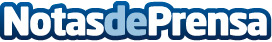 El turista español hace mayor uso del coche de alquiler en Menorca frente a ingleses o alemanesUn reciente estudio de una empresa local de Menorca desvela que el turista español es el que más turismo, en el sentido tradicional de la palabra, hace a lo largo de las playas y ciudades de Menorca. Mientras que el resto de turistas, salvo los italianos, con un comportamiento similar al de españoles, practican más el turismo de 'all inclusive' con salidas nocturnas a centros de ciudades de ocio como Maó o Ciudadella de MenorcaDatos de contacto:Tramuntana Rent a CarAlquiler de coches en Menorca971 48 13 09Nota de prensa publicada en: https://www.notasdeprensa.es/el-turista-espanol-hace-mayor-uso-del-coche-de_1 Categorias: Viaje Automovilismo Baleares Turismo Industria Automotriz http://www.notasdeprensa.es